О родительском контроле за питанием школьников 	Несмотря на принимаемые меры, проблемы школьного питания продолжают давать о себе знать то в одной, то в другой школе массовыми инфекционными кишечными  заболеваниями детей.Поэтому родительский контроль за школьным питанием нельзя снимать с повестки дня, тем более, что теперь в школы направлены соответствующие  нормативные документы, в которых родительским комитетам, опекунским советам и другим общественным организациям рекомендуется принимать участие в контроле организации питания в образовательных учреждениях по согласованию с администрацией образовательных учреждений.Организация общественного контроля за питанием в школыОрганизация общественного контроля за питанием осуществляется администрацией школы с привлечением представителей родительской общественности, а также педагогических работников.Состав общественной комиссии утверждается приказом директора школы в начале каждого учебного года. На очередной учебный год формируется план проведения проверок общественной комиссией в части контроля за:- соответствием ежедневного меню (меню-раскладки) примерному меню по набору блюд, требованиям СанПиН по составу и выходу блюд, соответствием веса порций меню, вкусовым качествам предлагаемых блюд;- отсутствием в дополнительном меню запрещенных к реализации детских организациях продуктов;- соблюдением культуры обслуживания обучающихся;- санитарным состоянием обеденного зала и пищеблока;- своевременностью проведения лабораторных и инструментальных исследований в соответствии с СП 2.4.3648-20 «Санитарно-эпидемиологические требования к организациям воспитания и обучения, отдыха и оздоровления детей и молодежи» и договором с юридическим лицом или индивидуальным предпринимателем.Общественная комиссия вправе организовать проверку за поступающими на пищеблок продуктами питания и наличием сопроводительных документов на поступающее сырье и продукты питания, подтверждающих их качество и безопасность, включая сроки реализации продуктов. В случае выявления нарушений потребовать добровольного изъятия пищевых продуктов из оборота до устранения нарушений.Общественная комиссия по контролю за организацией питания учащихся периодически (но не реже 1 раза в квартал) отчитывается о работе по осуществлению контроля и выполнению данных ей поручений на совещании при директоре школы.Сведения по составу бракеражной комиссии, общественной комиссии, меню, график дежурства классов по столовой, время приема пищи, материалы по культуре питания, книга отзывов и предложений размещаются на информационном стенде и сайте школы.	На что обратить внимание при поведении совместных проверок предприятий общепита в школах представителям администрацией и органов родительского самоуправления:1.После звонка на перемену понаблюдайте в обеденном зале:как дети входят в зал, как рассаживаются за столы, как ведут себя за столом, какова культура приема пищи, кто убирает посуду, как дети покидают обеденный зал, вид обслуживания: кто и когда накрывает на столы, кто сопровождает детей, и т.д.2.Изучите меню и сравните его с фактическим набором блюд.3.Снимите пробу блюд, предлагаемых детям, и дайте оценку их вкусовых качеств.4.Изучите недельное или 10-дневное меню и выясните:кто составляет меню, разнообразие блюд, наличие и разнообразие овощного меню, подсчитайте калорийность по составу продуктов и сравните с рекомендуемыми нормативами, стоимость завтраков и обедов и ее обоснованность, где столовая закупает продукты питания и как они хранятся.5.Поинтересуйтесь также:организационно-правовой формой школьной столовой, кто готовит блюда: доготовочная или все блюда готовятся работниками пищеблока, есть ли санитарные книжки у работников пищеблока, наличием бракеражного журнала и его содержанием, наличием суточной пробы и ее хранением, кто проводит бракераж пищи и когда это было сделано в день проверки, всё ли оборудование пищеблока исправно, наличием спецодежды у работников пищеблока, когда последний раз проверялось санитарное состояние пищеблока, кем, какие сделаны замечания, предложения и как они выполнены.6.Как организовано руководство школьным питанием: наличие графика работы столовой, есть ли льготное питание школьников, кто получает бесплатное молоко, организация дежурства, как организовано обучение детей культуре питания, какая работа проводится с родителями о правильном питании школьников, роль школьной медсестры в вопросах организации школьного питания.7.Проанализируйте полученные факты и совместно с администрацией школы решите, что должны делать администрация, родители, работники пищеблока в деле улучшения питания детей, определите сроки исполнения.8.Не забудьте проверить исполнение рекомендаций. Добивайтесь действенности контроля, а не его видимости.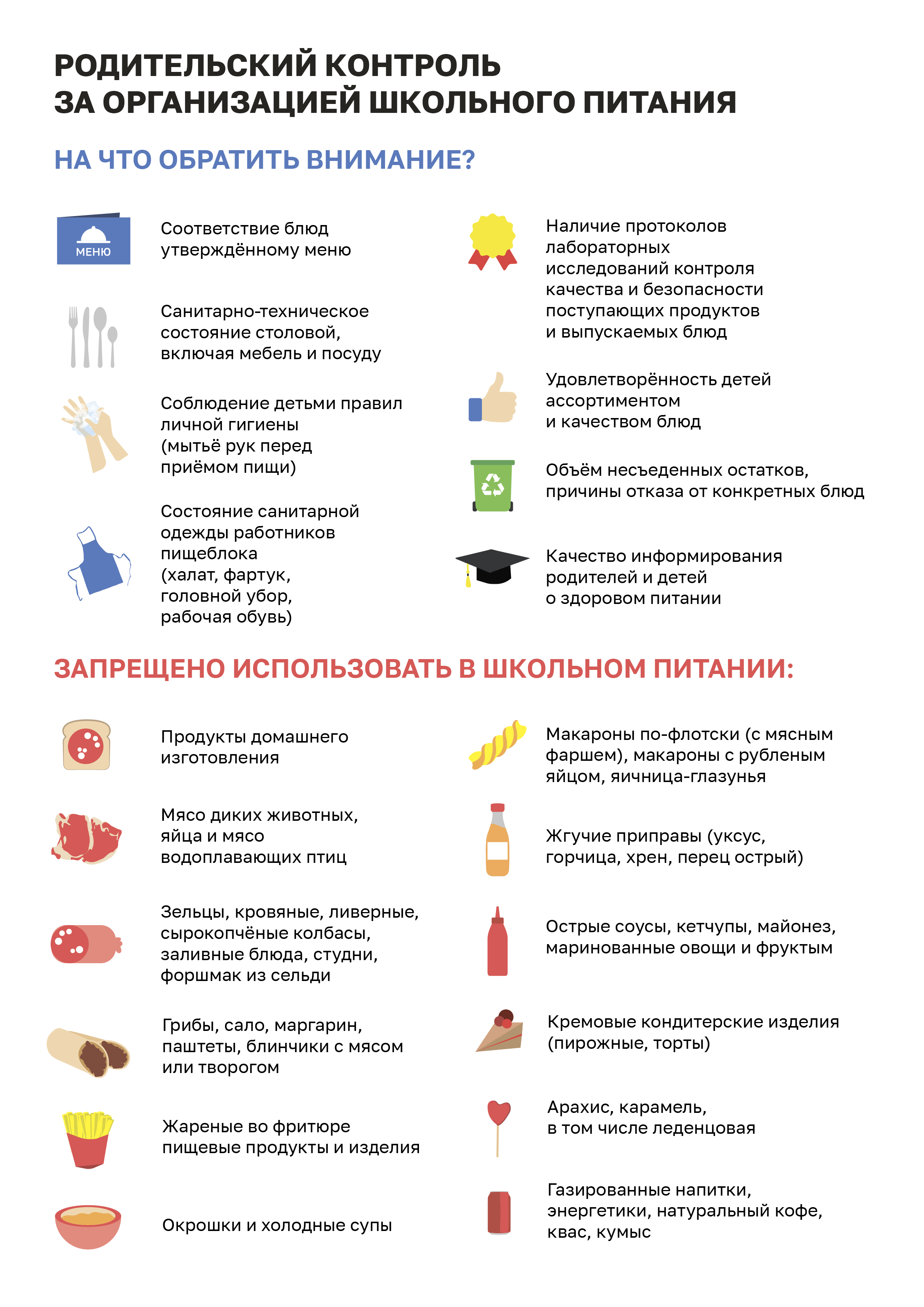 